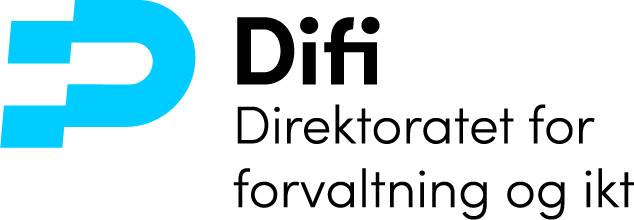 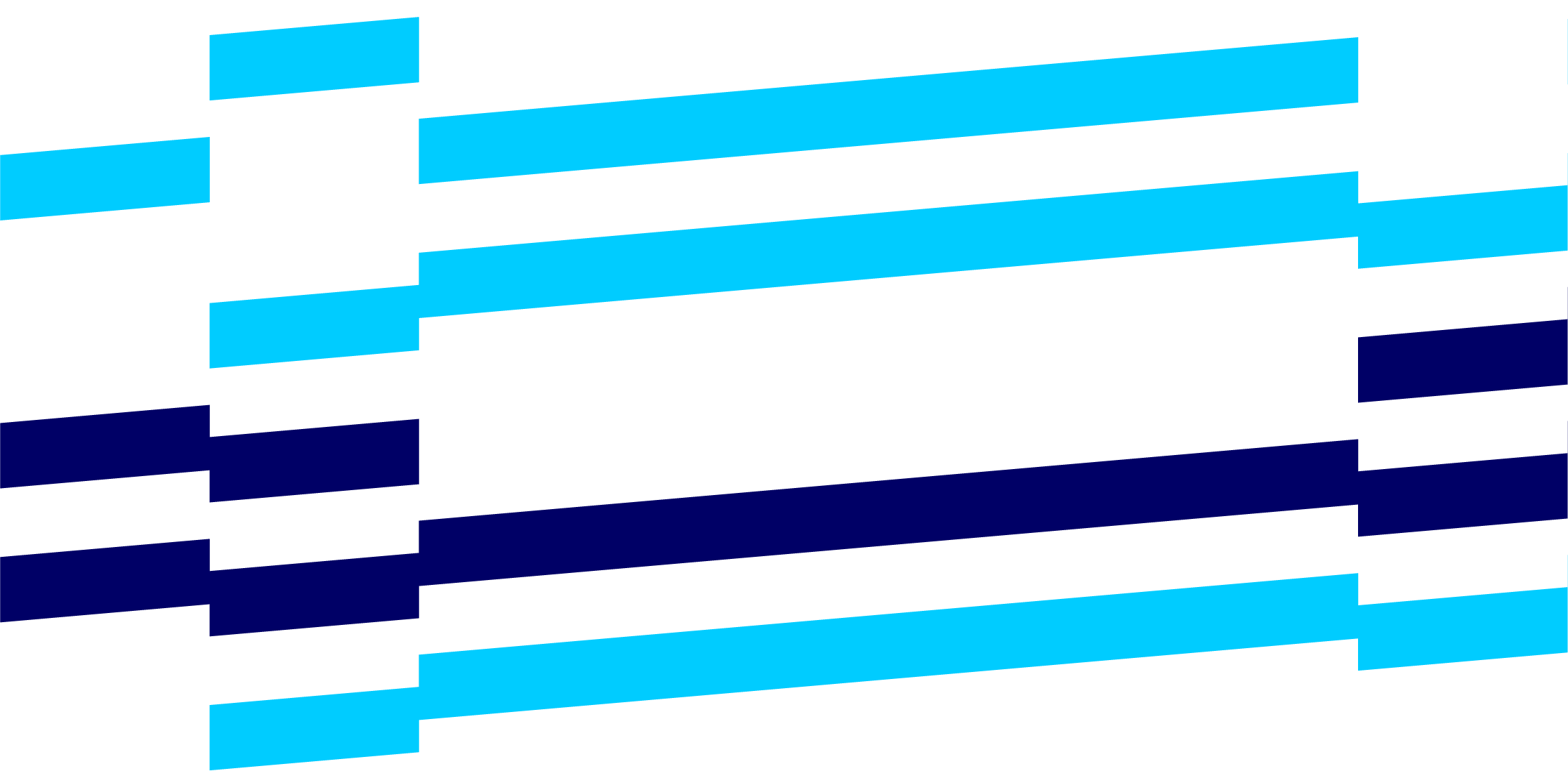 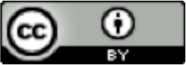 Bilag til SSA-L – Avtale om løpende tjenestekjøp over internett– versjon 2018Innhold:Bilag 1: Kundens kravspesifikasjonAvtalens punkt 1.1 Avtalens omfangDenne kontrakten omfatter <skolens navn> sitt kjøp av tilgang til <navn på produkt/tjeneste/læremiddel>.Kundens krav Bokstavene i kategori-kolonnen Kat i kravtabellene har denne betydningen:A: absolutt krav som må være oppfyltB: ønskelig, men ikke obligatoriskAvtalens punkt 6.1 InformasjonssikkerhetBokstavene i kolonnen Kategori i kravtabellene har denne betydningen:A: absolutt krav som må være oppfyltB: ønskelig, men ikke obligatorisk. Avtalens punkt 6.2 PersonopplysningerSe krav 6.1.1 angående inngåelse av databehandleravtale.Bilag 2: Leverandørens beskrivelse av tjenestenLeverandøren skal fylle ut kolonnen Besvarelse. Tekst i kursiv er instruksjoner til tilbyderen i tilbudsfasen og erstattes med tilbyderens besvarelse. Avtalens punkt 1.1 Avtalens omfang[Eventuell tekst]Avtalens punkt 2.1. Tjenesten[Eventuell tekst] Bilag 3: Plan for etableringsfasenAvtalens punkt 3.1 Plan for etableringsfasenEtablering av læremidlet i kundens skoleplattformFor å etablere læremidlet må leverandøren oversende følgende til kunden:Læremidlets logo/ikon i PNG-format med dimensjoner 50x50 px. med hvit eller transparent bakgrunnPåloggings-URLDisse skal benyttes i kundens inngangsportal for digitale læremidler, kalt Skoleplattform Oslo, som er en Feide-tjeneste og dermed støtter Single-Sign-On (SSO) videre til nye Feide-tjenester. Elever og ansatte logger på Skoleplattform Oslo direkte fra skolenes nettsider og får da opp en oversikt over alle logoene/ikonene til alle tilgjengelige læremidler. Ved å klikke på logoen sendes brukeren til "Påloggings-URL". Denne skal støtte SSO slik at brukeren lander ferdig autentisert i læremidlets landingsside med kun et museklikk på læremidlets logo/ikon.Avtalens punkt 3.2 Leveransefrist og leveransemeldingTjenesten skal være tilgjengelig senest <dd.mm.åååå>.Avtalens punkt 3.3 Godkjenningsprøve og leveringsdagFyll evt. ut godkjenningskriterier med frister.Bilag 4: Tjenestenivå med standardiserte kompensasjonerBilag 4 benyttes ikke i denne avtalen.Avtalens punkt 2.1[Eventuell tekst]Bilag 5: Administrative bestemmelserAvtalens punkt 1.5 Partenes representanter[Eventuell tekst]Avtalens punkt 5.1 VarighetKontrakten omfatter perioden <dd.mm.åååå – dd.mm.åååå>.Avtalens punkt 6.2 PersonopplysningerReguleres i egen databehandleravtale i henhold til egen personverngodkjenningsprosess som gjelder for hele Osloskolen, se krav 6.1.1.Bilag 6: Samlet pris og prisbestemmelserAvtalens punkt 4.1 VederlagPris for leveransen spesifiseres her.Avtalens punkt 4.2 Faktureringstidspunkt og betalingsbetingelserFaktura skal være på EHF format, se mer informasjon her: https://www.oslo.kommune.no/for-vare-leverandorer/faktura-til-oslo-kommune/Utdanningsetaten har org.nr.: 976 820 037I tillegg skal fakturaen merkes med "Ressursnr: <ressursnr til kontaktperson på skolen>, <navn på kontaktperon på skolen>"Dato for fakturering: dd.mm.ååååAvtalens punkt 4.5 PrisendringerAvtalens punkt 5.2 AvbestillingBilag 7: Endringer i den generelle avtaletekstenAvtalens punkt 1.3 Tolkning – rangordningKrav pålagt av Oslo kommune. Bilag 8: Endringer av tjenesten etter avtaleinngåelsenAvtalens punkt 1.4 Endringer av tjenesten etter avtaleinngåelsenVersjonsnummer på alle versjoner av bilag 8, med dato. Bilag 9: Vilkår for Kundens tilgang og bruk av tredjepartsleveranser Avtalens punkt 2.2 Leverandørens ansvar for tredjepartsleveranser[Eventuell tekst]Nr. KravKat 1.1.1Læremiddel: Læremidlet må tilfredsstille definisjonen av læremidler i gjeldende lovverk, jf. kap. 17 i forskrift til opplæringslova. Det vil si at det er utviklet til bruk i opplæringen og dekke hele eller deler av kompetansemålene i læreplanverket.A1.1.2Tilskuddsberettiget: Læremidlet må være registrert på Utdanningsdirektoratets liste over læremidler som gir innkjøpsstøtte gjennom finansieringsordningen Den teknologiske skolesekken.A1.1.3Språk: Læremiddelet må foreligge på bokmål og nynorsk til samme tid og til samme pris (gjelder for årskull over 300 elever) jf opplæringsloven §9-4 og forskrift til opplæringsloven, kapittel 17.A1.1.4Universell utforming: Læremidlet skal tilfredsstille kravene til universell utforming slik de til enhver tid følger av loven. Leverandøren skal beskrive hvordan læremiddelet oppfyller kravene til universell utforming, jf. forskrift om universell utforming av ikt-løsninger. Denne beskrivelsen skal være i tråd med kravene til tilgjengelighetserklæring (jf. forskriften § 4e) og på et format som er tilpasset nasjonal mal. Beskrivelsen skal også inkludere metode for testing og nødvendig dokumentasjon for tilgjengelighetsfunksjoner, f.eks. spesifikke innstillinger, håndtering av tastatur- og skjermleser. Et utkast til denne tilgjengelighetserklæringen skal være klart senest til oppstart, mens formell tilgjengelighetserklæring skal være klart senest 01.01.2023. Leverandøren plikter å oppdatere tilgjengelighetserklæringen regelmessig og minimum årlig. A1.1.5Autentisering: Læremidlet skal bruke Feide til autentisering av brukerne og bør benytte Open ID Connect/OAuth-teknologien i Feide. ANr. KravKategori 6.1.1Informasjonssikkerhet: Læremiddelet skal tilfredsstille kravene til personvern slik de til enhver tid følger av personopplysningsloven. Dette må dokumenteres i henhold til kundens personvern-godkjenningsprosess, som omfatter å besvare kundens skjema for personvern-godkjenning av Feide-tjenester, signere kundens databehandleravtale for Feide-tjenester (basert på Digitaliseringsdirektoratets mal for databehandleravtaler). Databehandleravtalen skal være signert av leverandøren og Oslo kommune Utdanningsetaten før skolen kan ta løsningen i bruk. Leverandøren skal bidra med informasjon til Utdanningsetatens DPIA, ROS og informasjonsarbeid for tjenesten.ANr. KravKat.Besvarelse1.1.1Læremiddel: Læremidlet må tilfredsstille definisjonen av læremidler i gjeldende lovverk, jf. kap. 17 i forskrift til opplæringslova. Det vil si at det er utviklet til bruk i opplæringen og dekke hele eller deler av kompetansemålene i læreplanverket.ATilbyderen skal beskrive hvilke områder av læreplanen som dekkes av læremidlet.1.1.2Tilskuddsberettiget: Læremidlet må være registrert på Utdanningsdirektoratets liste over læremidler som gir innkjøpsstøtte gjennom finansieringsordningen Den teknologiske skolesekken.ATilbyderen skal oppgi identifiserende detaljer for læremidlet slik det er oppført på Udir sin godkjent-liste, herunder:Læremidlets navnFagTrinnKomponenter i læremidlet1.1.3Språk: Læremiddelet må foreligge på bokmål og nynorsk til samme tid og til samme pris (gjelder for årskull over 300 elever) jf opplæringsloven §9-4 og forskrift til opplæringsloven, kapittel 17.ATilbyderen skal beskrive hvordan kravet skal oppfylles.1.1.4Universell utforming: Læremidlet skal tilfredsstille kravene til universell utforming slik de til enhver tid følger av loven. Leverandøren skal beskrive hvordan læremiddelet oppfyller kravene til universell utforming, jf. forskrift om universell utforming av ikt-løsninger. Denne beskrivelsen skal være i tråd med kravene til tilgjengelighetserklæring (jf. forskriften § 4e) og på et format som er tilpasset nasjonal mal. Beskrivelsen skal også inkludere metode for testing og nødvendig dokumentasjon for tilgjengelighetsfunksjoner, f.eks. spesifikke innstillinger, håndtering av tastatur- og skjermleser. Et utkast til denne tilgjengelighetserklæringen skal være klart senest til oppstart, mens formell tilgjengelighets-erklæring skal være klart senest 01.01.2023. Leverandøren plikter å oppdatere tilgjengelighetserklæringen regelmessig og minimum årlig. ATilbyderen skal beskrive hvordan kravet skal oppfylles. 1.1.5Autentisering: Læremidlet skal bruke Feide til autentisering av brukerne og bør benytte Open ID Connect/OAuth-teknologien i Feide.ATilbyderen skal beskrive hvilke autentiseringsmåte(r) læremidlet har. Tilbyderen skal beskrive hvilken Feide-teknologi læremidlet benytter og eventuelle planer for oppgradering. Beskriv også hvordan relevante API-er benyttes til å gi bedre funksjonalitet og personvern, for eksempel Groups API og Check-user-existence.6.1.1Informasjonssikkerhet: Læremiddelet skal tilfredsstille kravene til personvern slik de til enhver tid følger av personopplysningsloven. Dette må dokumenteres i henhold til kundens personvern-godkjenningsprosess, som omfatter å besvare kundens skjema for personvern-godkjenning av Feide-tjenester, signere kundens databehandleravtale for Feide-tjenester (basert på Digitaliseringsdirektoratets mal for databehandleravtaler). Databehandleravtalen skal være signert av leverandøren og Oslo kommune Utdanningsetaten før skolen kan ta løsningen i bruk. Leverandøren skal bidra med informasjon til Utdanningsetatens DPIA, ROS og informasjonsarbeid for tjenesten.ATilbyderen skal beskrive hvordan kravet skal oppfylles.Hos KundenHos LeverandørenNavn: <fyll ut>Navn: <fyll ut>Stilling: <fyll ut>Stilling: <fyll ut>Telefon: <fyll ut>Telefon: <fyll ut>E-post: <fyll ut>E-post: <fyll ut>11.2 Lønns- og arbeidsvilkårSuppleres med følgende:Krav til lønns- og arbeidsvilkårLeverandør og underleverandører (herunder bemanningsselskap) plikter å ha lønns- og arbeidsvilkår som ikke er dårligere enn det som følger av til enhver tid gjeldende arbeidsmiljølovgivning, allmenngjøringsforskrifter eller landsomfattende tariffavtale for den aktuelle bransje. Dette gjelder bare for arbeidere som direkte medvirker til oppfyllelse av leverandørs forpliktelser under avtalen.På arbeidsområder som ikke er dekket av allmenngjøringsforskrifter eller landsdekkende tariffavtaler, skal Leverandøren se hen til lokale tariffavtaler på samme arbeidsområde og fastsette lønns- og arbeidsvilkår som ikke er dårligere enn disse. Dersom det ikke finnes slike lokale avtaler, skal Leverandøren se hen til allmenngjorte eller landsdekkende tariffavtaler for lignende arbeidsområder og fastsette lønns- og arbeidsvilkår som ikke er dårligere enn disse.Med lønns- og arbeidsvilkår menes blant annet bestemmelser om arbeidstid, lønn, overtidstillegg, skift- og turnustillegg og ulempetillegg, og dekning av utgifter til reise, kost og losji. Dersom kravet til lønns- og arbeidsvilkår ikke etterleves, har Oppdragsgiver rett til å holde tilbake deler av kontraktssummen til det er dokumentert at forholdet var eller er brakt i orden. Summen som blir holdt tilbake skal tilsvare ca. 2 ganger besparelsen for arbeidsgiveren.Dersom bruddet har skjedd hos underleverandøren kan Oppdragsgiver kreve at Leverandøren skifter ut underleverandøren. Dette skal skje for Leverandørens regning og risiko.Ved brudd på plikter etter denne bestemmelsen som ikke er av ubetydelig karakter kan Oppdragsgiver stanse arbeidene for Leverandørens regning og risiko eller heve kontrakten. Selv om Leverandøren eller underleverandør retter overfor arbeiderne, er ikke det til hinder for at Oppdragsgiver kan heve. Leverandørens forsinkelse som følge av stansing gir Oppdragsgiver rett på eventuell dagmulkt etter kontraktens bestemmelser om forsinket levering. Dersom Oppdragsgiver hever kontrakten med Leverandøren, kan Oppdragsgiver kreve å få tiltransportert til seg Leverandørens kontrakter med underleverandører.Brudd på plikter etter denne bestemmelsen gir under enhver omstendighet Oppdragsgiver rett på forholdsmessig prisavslag. Ved vurderingen av hva som er et forholdsmessig prisavslag, skal det særlig legges vekt på bruddets alvorlighetsgrad, omfang, varighet og betydning for Oppdragsgiver, herunder betydningen for Oppdragsgivers omdømme.Oppdragsgiver og/eller andre som opptrer på vegne av Oppdragsgiver har rett til innsyn i dokumenter, og rett til å foreta andre undersøkelser, som gjør det mulig for Oppdragsgiver å gjennomføre kontroll med at kravet til lønns- og arbeidsvilkår overholdes. Leverandøren plikter vederlagsfritt å medvirke til Oppdragsgivers kontroll, herunder til å fremlegge all etterspurt dokumentasjon. Medvirknings- og dokumentasjonsplikten omfatter også underleverandører. Leverandør plikter å ha tilsvarende kontraktsbestemmelse i sine kontrakter med underleverandører og skal gjennomføre nødvendig kontroll hos sine underleverandører for å påse at plikten overholdes.Nytt punkt 4.6Krav om betaling til bankLønn, oppgjør og annen godtgjørelse til egne ansatte, ansatte hos underleverandører, innleide og selvstendige oppdragstakere skal utbetales til den enkeltes konto i bank. Alle avtaler Leverandøren inngår for utføring av arbeid under denne kontrakten skal inneholde tilsvarende bestemmelse.Nytt punkt 4.7Krav om betaling med elektronisk betalingsmiddel/forbud mot kontant betalingAll betaling Leverandøren foretar i forbindelse med utførelsen av kontraktsarbeid for Oslo kommune skal betales med elektronisk betalingsmiddel.Alvorlige brudd på denne bestemmelsen gir Oppdragsgiver rett til prisavslag tilsvarende betalingen.Alle avtaler Leverandøren inngår for utføring av arbeid under denne kontrakten skal inneholde tilsvarende bestemmelser.Nytt punkt 6.3Universell utformingDersom læremidlet har innlemmet innhold fra underleverandører, skal leverandøren sørge for at dette innholdet også inkluderes i leveransene relatert til krav 1.1.4.Dersom leverandøren videreutvikler læremidlet, herunder tilgjengeliggjøring av nytt innhold, nye moduler, etc. skal leveransene knyttet til krav 1.1.4 gjennomføres før det nye blir gjort tilgjengelig.Ved oppdateringer av tilgjengelighetserklæringen, ref. krav 1.1.4, skal leverandøren varsle kunden senest 1 måned i forveien.Leverandøren plikter å bistå kunden og legge fram nødvendig dokumentasjon, for eksempel i forbindelse med tilsyn. Dersom et tilsyn eller klagesak avdekker avvik fra regelverket, er det leverandørens ansvar å gjennomføre retting og dekke kostnadene for dette. Dersom feil ikke blir rettet innenfor fristene satt av UU-tilsynet eller diskrimineringsnemnda, vil dette regnes som mislighold i henhold til avsnitt 9.1 i generell avtaletekst og kunden kan da benytte seg av misligholdssanksjoner spesifisert i avsnitt 9.2.